Publicado en Barcelona el 13/06/2019 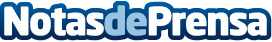 Nace Cannabity Healthcare, la Comunidad global del cannabis terapéuticoCannabity Healthcare pretende ser el mayor punto de encuentro global del cannabis terapéutico. La comunidad online, creada por unos jóvenes emprendedores, nace con la firme idea de ayudar a conocer mejor, y de manera sana, segura y de confianza, las propiedades del cannabis medicinal como alternativa o complemento a tratamientos médicos tradicionales que no siempre funcionanDatos de contacto:Laura HerreroComunicación Cannabity Healthcare930023800 - 60912749Nota de prensa publicada en: https://www.notasdeprensa.es/nace-cannabity-healthcare-la-comunidad-global Categorias: Emprendedores E-Commerce Medicina alternativa Otras ciencias http://www.notasdeprensa.es